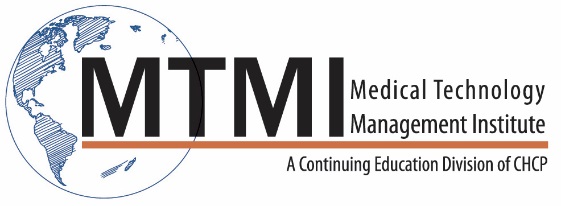 Sample 1 Day CT and MRI Evaluation of Common Pathologies8 Hour Program / 1 DayCT Imaging ReviewThe FundamentalsMR Imaging ReviewThe FundamentalsEvaluating brain pathologies with CT and MRIBrain Anatomy ReviewCase #1Case #2Case #3Evaluating Chest Pathologies with CT and MRIChest Anatomy ReviewCase #1Case #2Case #3Evaluating Abdominal/Pelvic Pathologies with CT and MRIAbdomen and Pelvis Anatomy ReviewCase #1Case #2Case #3Case #4Objectives:At the completion of this seminar, participants will be able to:Optimize CT protocols for the image quality, contrast enhancement and safety.Optimize MR protocols for image quality, contrast enhancement and safety.Recognize and follow the ‘checklist’ approach in diagnostic imaging and interpretation, asi relates to technologists performing CT and MR exams.Identify Patient preparation, screening and safety techniques for CT and MR exams.Develop a more comprehensive understanding of pathologies commonly evaluated with CT and MRI.            ~ Agenda Subject to Change ~800-765-6864	~    custservice@mtmi.net   ~   www.mtmi.net 